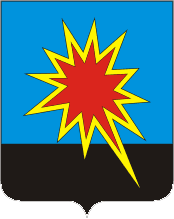 РОССИЙСКАЯ ФЕДЕРАЦИЯКЕМЕРОВСКАЯ ОБЛАСТЬКАЛТАНСКИЙ ГОРОДСКОЙ ОКРУГАДМИНИСТРАЦИЯ КАЛТАНСКОГО ГОРОДСКОГО ОКРУГАПОСТАНОВЛЕНИЕГлава Калтанского городского округа 		                                                      И.Ф. ГолдиновУтвержденпостановлением администрацииКалтанского городского округаот 19.12. 2013 г. № 464-пПорядок размещения сведений о доходах, об имуществе и обязательствах имущественного характера лиц, замещающих должности руководителей муниципальных учреждений Калтанского городского округа, их супругов и несовершеннолетних детей на официальном сайте администрации Калтанского городского округа и предоставления этих сведений средствам массовой информации для опубликования1. Настоящим Порядком устанавливаются обязанности органов местного самоуправления Калтанского городского округа по размещению сведений о доходах, об имуществе и обязательствах имущественного характера лиц, замещающих должности руководителей муниципальных учреждений Калтанского городского округа, их супругов и несовершеннолетних детей в информационно-телекоммуникационной сети "Интернет" на официальном сайте администрации Калтанского городского округа и предоставлению этих сведений средствам массовой информации для опубликования в связи с их запросами.2. На официальном сайте размещаются и средствам массовой информации предоставляются для опубликования следующие сведения о доходах, об имуществе и обязательствах имущественного характера лиц, замещающих должности руководителей муниципальных учреждений Калтанского городского округа, их супругов и несовершеннолетних детей:а) перечень объектов недвижимого имущества, принадлежащих лицу, замещающему должность руководителя муниципального учреждения Калтанского городского округа, его супруге (супругу) и несовершеннолетним детям на праве собственности или находящихся в их пользовании, с указанием вида, площади и страны расположения каждого из таких объектов;б) перечень транспортных средств с указанием вида и марки, принадлежащих на праве собственности лицу, замещающему должность руководителя муниципального учреждения Калтанского городского округа, его супруге (супругу) и несовершеннолетним детям;в) декларированный годовой доход лица, замещающего должность руководителя муниципального учреждения Калтанского городского округа, его супруги (супруга) и несовершеннолетних детей.3. В размещаемых на официальных сайтах и предоставляемых средствам массовой информации для опубликования сведениях о доходах, расходах, об имуществе и обязательствах имущественного характера запрещается указывать:а) иные сведения (кроме указанных в пункте 2 настоящего Порядка) о доходах лица, замещающего должность руководителя муниципального учреждения Калтанского городского округа, его супруги (супруга) и несовершеннолетних детей, об имуществе, принадлежащем на праве собственности названным лицам, и об их обязательствах имущественного характера;б) персональные данные супруги (супруга), детей и иных членов семьи лица, замещающего должность руководителя муниципального учреждения Калтанского городского округа;в) данные, позволяющие определить место жительства, почтовый адрес, телефон и иные индивидуальные средства коммуникации лица, замещающего должность руководителя муниципального учреждения Калтанского городского округа, его супруги (супруга), детей и иных членов семьи;г) данные, позволяющие определить местонахождение объектов недвижимого имущества, принадлежащих лицу, замещающему должность руководителя муниципального учреждения Калтанского городского округа, его супруге (супругу), детям, иным членам семьи на праве собственности или находящихся в их пользовании;д) информацию, отнесенную к государственной тайне или являющуюся конфиденциальной.4. Сведения о доходах, об имуществе и обязательствах имущественного характера, указанные в пункте 2 настоящего Порядка, за весь период замещения лицом должности руководителя муниципального учреждения Калтанского городского округа, а также сведения о доходах, об имуществе и обязательствах имущественного характера его супруги (супруга) и несовершеннолетних детей находятся на официальном сайте администрации Калтанского городского округа, являющегося работодателем указанного лица и (или) учреждения, в котором лицо замещает должность руководителя, и ежегодно обновляются в течение 14 рабочих дней со дня истечения срока, установленного для их подачи.5. Работодатель лица, замещающего должность руководителя муниципального учреждения Калтанского городского округа:а) в течение трех рабочих дней со дня поступления запроса от средства массовой информации сообщает о нем лицу, замещающему должность руководителя муниципального учреждения Калтанского городского округа, в отношении которого поступил запрос;б) в течение семи рабочих дней со дня поступления запроса от средства массовой информации обеспечивает предоставление сведений, указанных в пункте 2 настоящего Порядка, в том случае, если запрашиваемые сведения отсутствуют на официальном сайте.6. В случае если лицо, замещающее должность руководителя муниципального учреждения, назначено на соответствующую должность после истечения срока, установленного для подачи сведений о доходах, об имуществе и обязательствах имущественного характера, указанных в пункте 2 настоящего Порядка, указанные сведения должны быть размещены на официальном сайте в срок не позднее 14 рабочих дней со дня его назначения на должность руководителя муниципального учреждения.7. Муниципальные служащие органов местного самоуправления Калтанского городского округа, работники муниципальных учреждений Калтанского городского округа, обеспечивающие размещение сведений о доходах, об имуществе и обязательствах имущественного характера на официальном сайте и их предоставление средствам массовой информации для опубликования, несут в соответствии с законодательством Российской Федерации ответственность за несоблюдение настоящего Порядка, а также за разглашение сведений, отнесенных к государственной тайне или являющихся конфиденциальными.от 19.12.2013 г.      № 464 – пОб утверждении Порядка размещения сведений о доходах, об имуществе и обязательствах имущественного характера лиц, замещающих должности руководителей муниципальных учреждений Калтанского городского округа, их супругов и несовершеннолетних детей на официальном сайте администрации Калтанского городского округа и предоставления этих сведений средствам массовой информации для опубликованияВ соответствии с частью 6 статьи 8 Федерального закона от 25.12.2008 № 273-ФЗ «О противодействии коррупции», Законом Кемеровской области от 08.05.2007 № 57-ОЗ «О противодействии коррупции», руководствуясь постановлением Коллегии Администрации Кемеровской области от 23.09.2013 № 399 «Об утверждении Порядка размещения сведений о доходах, об имуществе и обязательствах имущественного характера лиц, замещающих должности руководителей государственных учреждений Кемеровской области, их супругов и несовершеннолетних детей на официальных сайтах исполнительных органов государственной власти Кемеровской области и (или) государственных учреждений Кемеровской области и предоставления этих сведений областным средствам массовой информации для опубликования»:1. Утвердить прилагаемый Порядок размещения сведений о доходах, об имуществе и обязательствах имущественного характера лиц, замещающих должности руководителей муниципальных учреждений Калтанского городского округа, их супругов и несовершеннолетних детей на официальном сайте администрации Калтанского городского округа и предоставления этих сведений средствам массовой информации для опубликования.2. МАУ «Пресс-Центр г. Калтан» (В.Н. Беспальчук) опубликовать настоящее постановление в газете «Калтанский вестник» и разместить на официальном сайте администрации Калтанского городского округа в сети Интернет.3. Контроль исполнения настоящего постановления возложить управляющего делами – руководителя аппарата администрации Калтанского городского округа М.В. Николаеву.